Стандарт листа учета рабочего времени по сетям ФТС (Окей, Лента, Ашан, Сити, Детский Мир, Карусель, Самбери и другие)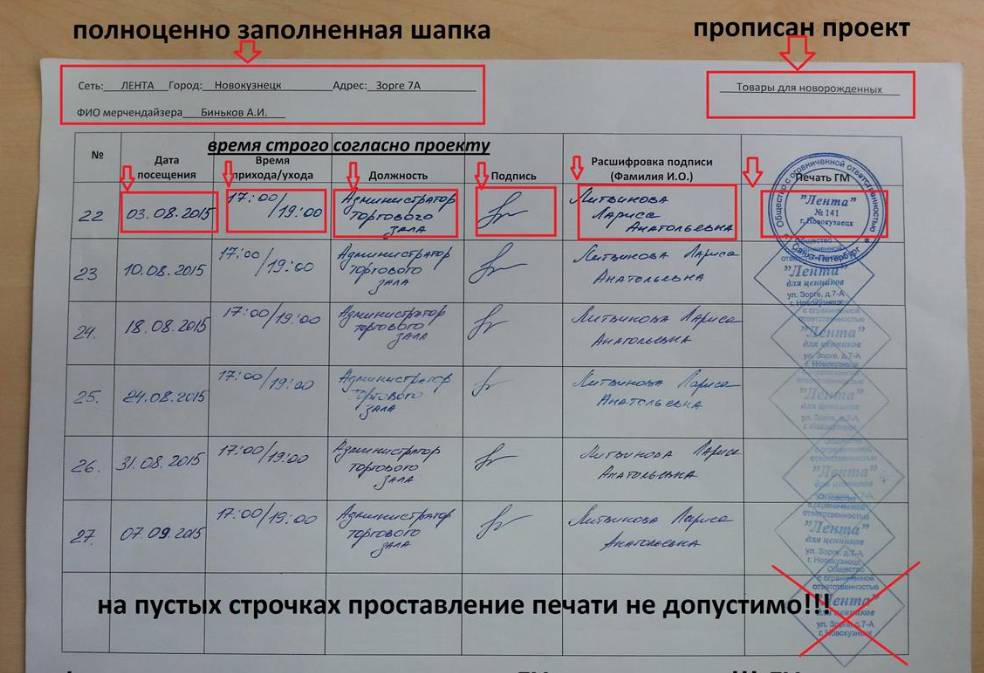 Фото ЛУ должно быть четким, в фокусе, лист сфотографирован полноценно без срезов и посторонних предметовШапка ЛУ должна быть заполненна полноценноНа каждый проект ведется отдельный ЛУ (в правом верхнем углу прописывается название проекта)Заполнены все ячейки на дату выхода (дата посещения, время, должность, подпись, расшифровка подписи, печать)Подписывать ЛУ может только руководящий состав ГМ (подпись продавцов отделов ЗАПРЕЩЕНА!)Печать ставится только на линии заполненияПроставление печати на пустых линиях ЗАПРЕЩЕНО!ИСПРАВЛЕНИЯ В ЛУ НЕДОПУСТИМЫ, ЛУ С ИСПРАВЛЕНИЯМИ НЕ ПРИНИМАЮТСЯ!ЛУ загружается в день проработки (либо на следующий день до 12:00)